ATZINUMS Nr. 22/10-3.9/74par atbilstību ugunsdrošības prasībāmAtzinums iesniegšanai derīgs sešus mēnešus.Atzinumu var apstrīdēt viena mēneša laikā no tā spēkā stāšanās dienas augstākstāvošai amatpersonai:Atzinumu saņēmu:20____. gada ___. ___________DOKUMENTS PARAKSTĪTS AR DROŠU ELEKTRONISKO PARAKSTU UN SATURLAIKA ZĪMOGU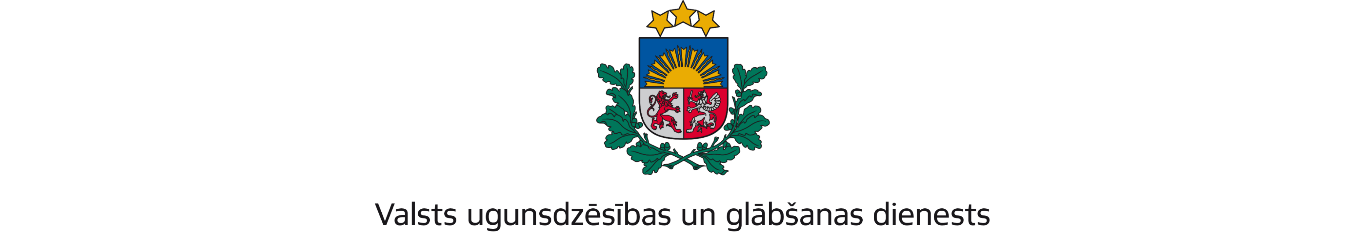 VIDZEMES REĢIONA BRIGĀDETērbatas iela 9, Valmiera, LV-4201; tālr.: 64233468; e-pasts: vidzeme@vugd.gov.lv; www.vugd.gov.lvValmieraBiedrība “AMI nometnes”(izdošanas vieta)(juridiskās personas nosaukums vai fiziskās personas vārds, uzvārds)03.06.2022.Reģistrācijas Nr. 50008211491(datums)(juridiskās personas reģistrācijas numurs vai fiziskās personās kods)Draudzības iela 18, Valmiermuiža, Valmieras pagasts, Valmieras novads, LV - 4219(juridiskās vai fiziskās personas adrese)1.Apsekots: Rubenes pamatskola(apsekoto būvju, ēku vai telpu nosaukums)2.Adrese: Valmieras ielā 1, Rubenē, Rubenes pagastā, Valmieras novadā, LV - 42273.Īpašnieks (valdītājs): Valmieras novada pašvaldība, Reģ.nr.90000043403,(juridiskās personas nosaukums vai fiziskās personas vārds, uzvārds)Lāčplēša iela 2, Valmieras novads, LV-4220(juridiskās personas reģistrācijas numurs vai fiziskās personas kods; adrese)4.Iesniegtie dokumenti: Skrastiņas Ilzes (apliecības Nr. 117-00009) iesniegums.5.Apsekoto būvju, ēku vai telpu raksturojums: 2-stāvu ēka (U1). Ēka iraprīkota ar automātiskās ugunsgrēka atklāšanas un trauksmes  signalizācijas sistēmu, ugunsdzēsības aparātiem. Evakuācijas ceļi brīvi un izejas viegli atveramas no iekšpuses. Katrā stāvā koplietošanas telpās izvietoti evakuācijas plāni.6.Pārbaudes laikā konstatētie ugunsdrošības prasību pārkāpumi: netika konstatēti.7.Slēdziens: Rubenes pamatskola atbilst ugunsdrošības un var izmantot diennakts slēgtai nometnei telpās un ārpus telpām, dalībnieku maksimālais skaits 20.Bērni ar īpašām vajadzībām  - nav informācijas.8.Atzinums izdots saskaņā ar: Latvijas Republikas Ministru kabineta2009.gada 1.septembra noteikumu Nr.981 „Bērnu nometņu organizēšanas undarbības kārtība” 8.punkta 8.5.apakšpunkta prasībām.(normatīvais akts un punkts saskaņā ar kuru izdots atzinums)9.Atzinumu paredzēts iesniegt: Valmieras novada pašvaldībai(iestādes vai institūcijas nosaukums, kur paredzēts iesniegt atzinumu)Valsts ugunsdzēsības un glābšanas dienesta Vidzemes reģiona brigādes komandierim, Tērbatas ielā 9, Valmierā, LV-4201.(amatpersonas amats un adrese)Ugunsdrošības uzraudzības un Civilās aizsardzības nodaļas inspektoreDžoneta Broka(amatpersonas amats)(paraksts)(v. uzvārds)Nosūtīts nometņu vadītājai uz e-pastu: ilze.skrastina@vps.edu.lv, 2022.gada 03.jūnijā(juridiskās personas pārstāvja amats, vārds, uzvārds vai fiziskās personas vārds, uzvārds; vai atzīme par nosūtīšanu)(paraksts)